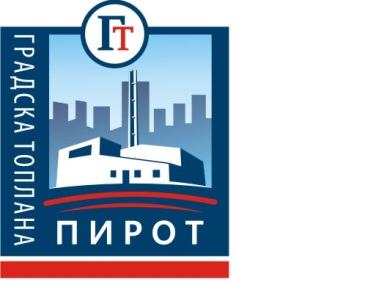                                                                                                                        Дел.број:   3359/18                                                                                                               Датум:14.06.2018.г.На основу члана 63. Закона о јавним набавкама (Сл. Гласник РС бр. 124/12, 14/15 и 68/15) Комисија за јавну набавку мале вредности  број 05/18– за партију 1- набавка добара –Набавка и испорука нових топлотних подстаница за потребе уградње у насељу ,,АТП“ у Пироту, доноси 1.Одлуку  о  ИЗМЕНИ И ДОПУНИ КОНКУРСНЕ ДОКУМЕНТАЦИЈЕ БР.05/18Партија 1 –набавка добара –Набавка и испорука нових топлотних подстаница за потребе уградње у насељу ,,АТП“ , у Пироту  и       2. Објављује   ОБАВЕШТЕЊЕ О ИЗМЕНИ И ДОПУНИ КОНКУРСНЕ ДОКУМЕНТАЦИЈЕ БР.05/18  Партија 1 –набавка добара –Набавка и испорука нових топлотних подстаница за потребе уградње у насељу ,,АТП“, у Пироту                                                      О б а в е ш т е њ еОБАВЕШТАВАМО све понуђаче који су преузели Конкурсну документацију за јавну набавку мале вредности бр.05/18-Партија 1 –набавка добара - Набавка и испорука нових топлотних подстаница за потребе уградње у насељу ,,АТП,, у Пироту   са Портала јавних набавки и интернет странице ЈКП,,Градска топлана,, Пирот  –www.toplanapi.rs и остале  потенцијалне  понуђаче    ДА је извршена измена и допуна Конкурсне документације бр.05/18 –Партија 1,  која ће бити објављена дана 14.06.2018 године до  15 часова на Порталу јавних набавки и интернет страници ЈКП,,Градска топлана“ Пирот  –www.toplanapi.rs .Рок за достављање понуда у складу са измењеном и допуњеном конкурсном документацијом бр.05/18-Партија 1. се продужава   и то :рок за доставу понуда је  25.06.2018 године до 11 часова  ијавно отварање понуда је 25.06.2018 године у 11:15 часова ;								                                                                                               Комисија                                              за јавну набавку мале вредности бр.05/18-Партија 1.